                                               SERVICIUL DE ASISTENȚĂ COMUNITARĂ GOTTLOB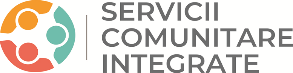                                                                      JUDEȚUL TIMIȘTitlul proiectului: Crearea și implementarea serviciilor comunitare integrate pentru combaterea sărăciei și a excluziunii sociale, POCU/375/4/22/122607PLAN INIȚIAL INTERVENȚIE - COPIIPLAN INIȚIAL INTERVENȚIE – VÂRSTNIC / ADULTPLAN INIȚIAL DE INTERVENȚIE PENTRU PREVENIREA, COMBATEREA ȘI SOLUȚIONAREA SITUAȚIILOR DIFICILE  ADRESAT PERSOANEI/FAMILIEI/GOSPODĂRIEIData ședinței ECI pentru planificare_____________________________________________PLAN INIȚIAL DE INTERVENȚIE PENTRU PREVENIREA, COMBATEREA ȘI SOLUȚIONAREA SITUAȚIILOR DIFICILE  ADRESAT PERSOANEI/FAMILIEI/GOSPODĂRIEIData ședinței ECI pentru planificare_____________________________________________PLAN INIȚIAL DE INTERVENȚIE PENTRU PREVENIREA, COMBATEREA ȘI SOLUȚIONAREA SITUAȚIILOR DIFICILE  ADRESAT PERSOANEI/FAMILIEI/GOSPODĂRIEIData ședinței ECI pentru planificare_____________________________________________PLAN INIȚIAL DE INTERVENȚIE PENTRU PREVENIREA, COMBATEREA ȘI SOLUȚIONAREA SITUAȚIILOR DIFICILE  ADRESAT PERSOANEI/FAMILIEI/GOSPODĂRIEIData ședinței ECI pentru planificare_____________________________________________PLAN INIȚIAL DE INTERVENȚIE PENTRU PREVENIREA, COMBATEREA ȘI SOLUȚIONAREA SITUAȚIILOR DIFICILE  ADRESAT PERSOANEI/FAMILIEI/GOSPODĂRIEIData ședinței ECI pentru planificare_____________________________________________PLAN INIȚIAL DE INTERVENȚIE PENTRU PREVENIREA, COMBATEREA ȘI SOLUȚIONAREA SITUAȚIILOR DIFICILE  ADRESAT PERSOANEI/FAMILIEI/GOSPODĂRIEIData ședinței ECI pentru planificare_____________________________________________PLAN INIȚIAL DE INTERVENȚIE PENTRU PREVENIREA, COMBATEREA ȘI SOLUȚIONAREA SITUAȚIILOR DIFICILE  ADRESAT PERSOANEI/FAMILIEI/GOSPODĂRIEIData ședinței ECI pentru planificare_____________________________________________PLAN INIȚIAL DE INTERVENȚIE PENTRU PREVENIREA, COMBATEREA ȘI SOLUȚIONAREA SITUAȚIILOR DIFICILE  ADRESAT PERSOANEI/FAMILIEI/GOSPODĂRIEIData ședinței ECI pentru planificare_____________________________________________Planul individual de intervenție pentru ameliorarea bunăstării copiilor din familie (formulați problemele identificate, precum și acțiunile necesare pentru soluționarea lor, în baza evaluarii inițiale realizate).Planul individual de intervenție pentru ameliorarea bunăstării copiilor din familie (formulați problemele identificate, precum și acțiunile necesare pentru soluționarea lor, în baza evaluarii inițiale realizate).Planul individual de intervenție pentru ameliorarea bunăstării copiilor din familie (formulați problemele identificate, precum și acțiunile necesare pentru soluționarea lor, în baza evaluarii inițiale realizate).Planul individual de intervenție pentru ameliorarea bunăstării copiilor din familie (formulați problemele identificate, precum și acțiunile necesare pentru soluționarea lor, în baza evaluarii inițiale realizate).Planul individual de intervenție pentru ameliorarea bunăstării copiilor din familie (formulați problemele identificate, precum și acțiunile necesare pentru soluționarea lor, în baza evaluarii inițiale realizate).Planul individual de intervenție pentru ameliorarea bunăstării copiilor din familie (formulați problemele identificate, precum și acțiunile necesare pentru soluționarea lor, în baza evaluarii inițiale realizate).Planul individual de intervenție pentru ameliorarea bunăstării copiilor din familie (formulați problemele identificate, precum și acțiunile necesare pentru soluționarea lor, în baza evaluarii inițiale realizate).Planul individual de intervenție pentru ameliorarea bunăstării copiilor din familie (formulați problemele identificate, precum și acțiunile necesare pentru soluționarea lor, în baza evaluarii inițiale realizate).Numele și prenumele copiilor:Numele și prenumele copiilor:Numele și prenumele copiilor:Numele și prenumele copiilor:Domeniile de prevenție, acțiune, intervenție.ObiectiveAcțiuni (pe termen scurt, mediu sau lung)Acțiuni (pe termen scurt, mediu sau lung)Persoană Responsabilă/Persoane responsabilePerioada de realizareData reevaluăriiAsistență socialaObținerea actelor de identitate pentru copii.Asistență socialaAccesarea drepturilor care  se cuvin copiilor.SănătateEvaluarea condițiilor pentru sănătatea fizică și emoțională a copiilor, asigurarea igienei personale, a alimentației adecvate și a regimului de alimentație, a tratamentelor în caz de dizabilitate sau boli cronice.SănătateFacilitarea accesului la servicii și tratamente în funcție de problemele medicale ale copiilor.SănătatePrevenirea îmbolnavirilor și adoptării unor comportamente de risc.EducațieȘcolarizarea copiilor în raport cu vărsta sau coeficientul său de inteligență.EducațiePrevenirea abandonului școlar.EducațieResponsabilizarea părinților privind frecventarea școlii de către copii, realizarea temelor, înscrierea copiilor la programe de sprijin școlar derulate în comunitate.EducațiePrevenirea discriminării față de copiii din familie, etichetarea din partea colegilor sau adulților în școală pe motive de vârstă, sex, etnie, religie, cultură, dizabilitate, dificultate, loc de trai sau de origine.Ocupare (pentru adoleșcenții care au peste 15 ani, cu acordul părinților și nu mai urmează o formă de învățămant)Obținerea unei calificări profesionale în vederea creșterii șanselor de angajare pentru adoleșcenți.Ocupare (pentru adoleșcenții care au peste 15 ani, cu acordul părinților și nu mai urmează o formă de învățămant)Integrarea adoleșcenților pe piața muncii.Ocupare (pentru adoleșcenții care au peste 15 ani, cu acordul părinților și nu mai urmează o formă de învățămant)Eliminarea situațiilor de discriminare la locul de muncă al adoleșcenților. Locuire (situație locativă, mediul de acasă al copiilor)Crearea condițiilor sigure la domiciliu pentru copil în funcție de nevoile identificate ca fiind încălcate.Siguranță (risc de abuz fizic, emoțional, sexual, neglijare, exploatare asupra copiilor)Evaluarea siguranței condițiilor din casa copiilor, școală/grădiniță, în comunitate, existența condițiilor de securitate pentru copilul cu dizabilități, precum și prezența unei persoane de referință pentru copii, la care să ceară ajutor.Siguranță (risc de abuz fizic, emoțional, sexual, neglijare, exploatare asupra copiilor)Prevenirea riscului de abuz asupra copiilor.Siguranță (risc de abuz fizic, emoțional, sexual, neglijare, exploatare asupra copiilor)Referirea cazului în situția în care există suspiciune de abuz asupra copiilor.Tip de îngrijire care li se oferă copiilorEvaluarea modului de atașament manifestat de copii și a modului în care părintele/îngrijitorul  manifestă afecțiune față de copii.Comportamente de risc adoptate de copilPrevenirea adoptării comportamentelor de risc  de către copii sau diminuarea lor.Planul individual de intervenție pentru ameliorarea bunăstării adultului/adulților din familie (formulați problemele identificate precum și acțiunile necesare pentru soluționarea lor, în baza evaluarii inițiale).Planul individual de intervenție pentru ameliorarea bunăstării adultului/adulților din familie (formulați problemele identificate precum și acțiunile necesare pentru soluționarea lor, în baza evaluarii inițiale).Planul individual de intervenție pentru ameliorarea bunăstării adultului/adulților din familie (formulați problemele identificate precum și acțiunile necesare pentru soluționarea lor, în baza evaluarii inițiale).Planul individual de intervenție pentru ameliorarea bunăstării adultului/adulților din familie (formulați problemele identificate precum și acțiunile necesare pentru soluționarea lor, în baza evaluarii inițiale).Planul individual de intervenție pentru ameliorarea bunăstării adultului/adulților din familie (formulați problemele identificate precum și acțiunile necesare pentru soluționarea lor, în baza evaluarii inițiale).Planul individual de intervenție pentru ameliorarea bunăstării adultului/adulților din familie (formulați problemele identificate precum și acțiunile necesare pentru soluționarea lor, în baza evaluarii inițiale).Planul individual de intervenție pentru ameliorarea bunăstării adultului/adulților din familie (formulați problemele identificate precum și acțiunile necesare pentru soluționarea lor, în baza evaluarii inițiale).Planul individual de intervenție pentru ameliorarea bunăstării adultului/adulților din familie (formulați problemele identificate precum și acțiunile necesare pentru soluționarea lor, în baza evaluarii inițiale).Numele și prenumele părinților/îngrijitorilor:Numele și prenumele părinților/îngrijitorilor:Numele și prenumele părinților/îngrijitorilor:Domeniile de prevenție, acțiune, intervenție.ObiectiveAcțiuniAcțiuniPersoană Responsabilă/Persoane responsabilePerioada de realizareData reevaluăriiAsistență socialăObținerea actelor de identitate pentru părinți.Asistență socialăAccesarea drepturilor care  se cuvin părinții/îngrijitorului.SănătateEvaluarea stării de sănătate și a nevoilor medicale de care au nevoie sau sunt privați părinții/îngrijitorul în comunitate.SănătateAccesarea  serviciilor medicale existente în comunitate sau la nivel de  județ de către părinți sau îngrijitor.SănătateFacilitatea accesului părinților/îngrijitorului la servicii de prevenție.EducațieEvaluarea nivelului de educație și formare profesională a părintilor /îngrijitorului (școlarizare, cursuri/calificări deținute).EducațieObținerea unei calificări profesionale care să mărească șansele de ocupare a unui loc de muncă de către părinți.EducațieConsolidarea competențelor parentale în vederea  prevenirii abuzului fizic și violenței la domiciliu sau amenințărilor cu acestea, aplicarea metodelor non-violente de disciplinare a copilului.EducațieAdoptarea unor comportamente corespunzatoare normelor sociale (participarea la acțiuni de informare, prevenție primară )OcupareIdentificarea de către părinți/îngrijitor a modalităților de redresare a situației financiare pentru a răspunde nevoilor familiei.OcupareDezvoltarea abilităților profesionale ale părinților în accesarea unui loc de muncă.OcupareIntermedierea accesului la instituțiile care furnizează servicii de ocupare a forței de munca (AJOFM/ALOFM, diverși actori la nivel local care intermediază recrutări)OcuparePrevenirea discriminării părinților la angajare pe motive de vârstă, sex, etnie, religie, cultură, dizabilitate, dificultate, loc de trai sau de origine.LocuireEvaluarea gradului de stabilitate (dacă deține o locuintă) și siguranța a locuinței (Risc de evacuare, incendiu) pe care o deține sau o are închiriată părinții/îngrijitorul.LocuireÎmbunătățirea conditiilor locative și de igienă (acces la apă potabilă, alimente păstrate în condiții corespunzătoare, condiții igienice adecvate, adăpost sigur)LocuireAccesarea formelor de sprijin existente la nivel comunitare prin care se poate redresa situația locativă a familiei (locuințe sociale, ajutor material pentru reparații, procurare obiecte de maximă necesitate, ajutor cu produse alimentare, rechizite, haine, produse de igienă).SiguranțăPrevenirea adoptării unor comportamente de risc de către părinți/îngrijitor sau  combaterea lor (risc suicidat, auto-vătămare, agresiuni, comportamente criminale).SiguranțăSoluționarea situațiilor de risc în care se poate afla adultul (victimă a violenței domestice, traficului de persoane, excluziune socială, adicții, încălcarea nevoilor persoanelor cu dizabilității.Rețeaua socială de suport a familieiDezvoltarea competențelor de relaționare, identificarea unei rețele de sprijin  la care ar putea apela pentru a primi ajutor în depășirea situațiilor dificile; încurajarea familiei să depășească anxietatea sau depresia și să dezvolte relații sociale sănătoase.Reziliența parentalăDezvoltarea capacității familiei de a înțelege rolul său în depășirea situațiilor de dificultate, în luarea deciziilor constructive care vizează viața familiei în întregime, în analiza experiențelor traumatizante din trecut și la felul în care aceste experiențe îi influențează prezentul; la capacitatea de a înțelege și de a controla stresul, în rolul său de părinte.Competențeleparentale pentru îngrijirea și dezvoltarea copiluluiVerificarea cunoștințelor și abilităților deținute de părinți privind creșterea, îngrijirea și educația copilului.Competențeleparentale pentru îngrijirea și dezvoltarea copiluluiOrientarea părinților, către resursele existente la nivel comunitar (Centrul comunitar integrat online), analizarea și explicarea comportamentelor parentale potrivite, explicarea importanței îngrijirii cu afecțiune a copilului, ajutor în identificarea specialiștilor/persoanelor de încredere la care părinții/îngrijitorii ar putea să se adreseze atunci când au nevoie de informație cu privire la îngrijirea copilului.Persoane prezente la ședinta de planificare                                        Funcția                                        Funcția                                        FuncțiaSemnăturaSemnăturaSemnăturaOpinia copilului/copiilor cu privire la acțiunile incluse în plan (se completează în functie de vârstă și gradul de maturitate al copilului/copiilor)Opinia copilului/copiilor cu privire la acțiunile incluse în plan (se completează în functie de vârstă și gradul de maturitate al copilului/copiilor)Opinia părinților/îngrijitorilor cu privire la acţiunile incluse în plan şi acordul de a se implica în realizarea acţiunilor stabiliteOpinia părinților/îngrijitorilor cu privire la acţiunile incluse în plan şi acordul de a se implica în realizarea acţiunilor stabiliteSemnăturaPlanul individual de intervenție pentru ameliorarea bunăstării vârsnicilor (formulați problemele identificate, precum și acțiunile necesare pentru soluționarea lor, în baza evaluarii inițiale a vârstnicului/vârsnicilor din familiePlanul individual de intervenție pentru ameliorarea bunăstării vârsnicilor (formulați problemele identificate, precum și acțiunile necesare pentru soluționarea lor, în baza evaluarii inițiale a vârstnicului/vârsnicilor din familiePlanul individual de intervenție pentru ameliorarea bunăstării vârsnicilor (formulați problemele identificate, precum și acțiunile necesare pentru soluționarea lor, în baza evaluarii inițiale a vârstnicului/vârsnicilor din familiePlanul individual de intervenție pentru ameliorarea bunăstării vârsnicilor (formulați problemele identificate, precum și acțiunile necesare pentru soluționarea lor, în baza evaluarii inițiale a vârstnicului/vârsnicilor din familiePlanul individual de intervenție pentru ameliorarea bunăstării vârsnicilor (formulați problemele identificate, precum și acțiunile necesare pentru soluționarea lor, în baza evaluarii inițiale a vârstnicului/vârsnicilor din familiePlanul individual de intervenție pentru ameliorarea bunăstării vârsnicilor (formulați problemele identificate, precum și acțiunile necesare pentru soluționarea lor, în baza evaluarii inițiale a vârstnicului/vârsnicilor din familiePlanul individual de intervenție pentru ameliorarea bunăstării vârsnicilor (formulați problemele identificate, precum și acțiunile necesare pentru soluționarea lor, în baza evaluarii inițiale a vârstnicului/vârsnicilor din familieNumele și prenumele vârsnicului/adultului:Numele și prenumele vârsnicului/adultului:Numele și prenumele vârsnicului/adultului:Domeniile de prevenție, acțiune, intervenție.ObiectiveAcțiuniPersoană Responsabilă/Persoane responsabilePerioada de realizareData reevaluăriiAsistență socialăObținerea actelor de identitateAsistență socialăAccesarea drepturilor care se cuvin SănătateEvaluarea stării de sănătate și a nevoilor medicale de care au nevoie sau sunt privați vârsnicii în familie sau în comunitate.SănătateAccesarea  serviciilor medicale existente în comunitate sau la nivel de  județ în funcție de nevoi.SănătateAsigurarea unei îngrijiri la domiciliu adaptată nevoilor medicale (de funcționalitate, dependență,etc.)LocuireEvaluarea gradului de stabilitate și siguranță a locuinței (Risc de îmbolnăvire, evacuare, incendiu).LocuireImbunătățirea conditiilor de locuit și a igienei precare.LocuireEliminarea riscurilor de accidentare a vârstnicului datorită spatiului neadecvat.  Siguranță Prevenirea/combaterea riscului de abuz și neglijare/abandon din partea familiei sau a altor persoane. Siguranță Prevenirea/diminuarea / combaterea adoptării unor comportamente de risc din partea persoanelor vârstnice (risc suicidal, auto-vătămare, comportamente violente/agresive, agresiunea. Siguranță Prevenirea/diminuarea/ combaterea situațiilor de risc în care se poate afla vârsnicul (autonomie scăzută, persoană singură, persoană care necesită tratament și îngrijire permanentă)Rețeaua socială de suport a familieiDezvoltarea competențelor de relaționare, identificarea unei rețele de sprijin  la care ar putea apela pentru a primi ajutor în depășirea situațiilor dificile; încurajarea vârstnicului să depășească anxietatea sau depresia și să dezvolte relații sociale sănătoase în familie sau comunitate.Persoane prezente la ședinta de planificare                                        Funcția                                        FuncțiaSemnăturaSemnăturaSemnăturaOpinia vârstnicului/vârstnicilor cu privire la acțiunile incluse în plan și acordul de a se implica în realizarea acțiunilor stabiliteOpinia vârstnicului/vârstnicilor cu privire la acțiunile incluse în plan și acordul de a se implica în realizarea acțiunilor stabiliteSemnătura